（参考資料）様式集災害時の一般廃棄物処理に関する初動対応の手引き［資料１］災害時の組織体制と指揮命令系統［資料２］関係連絡先リスト［資料３］被害状況チェックリスト［資料４］災害支援協定リスト［資料５］必要資機材及び保有資機材のリスト［資料６］仮置場の候補地リスト［資料７］初動対応時の業務リスト［資料８］初動対応時の業務の手順［資料９］活動記録［資料10］教育・訓練リスト［資料11］事前対策リスト　以下は、　「災害時の一般廃棄物処理に関する初動対応の手引き」と本様式集の関係性を整理したものである。本様式を記入される際は、「災害時の一般廃棄物処理に関する初動対応の手引き」の各章・節（下図）を参考に検討いただきたい。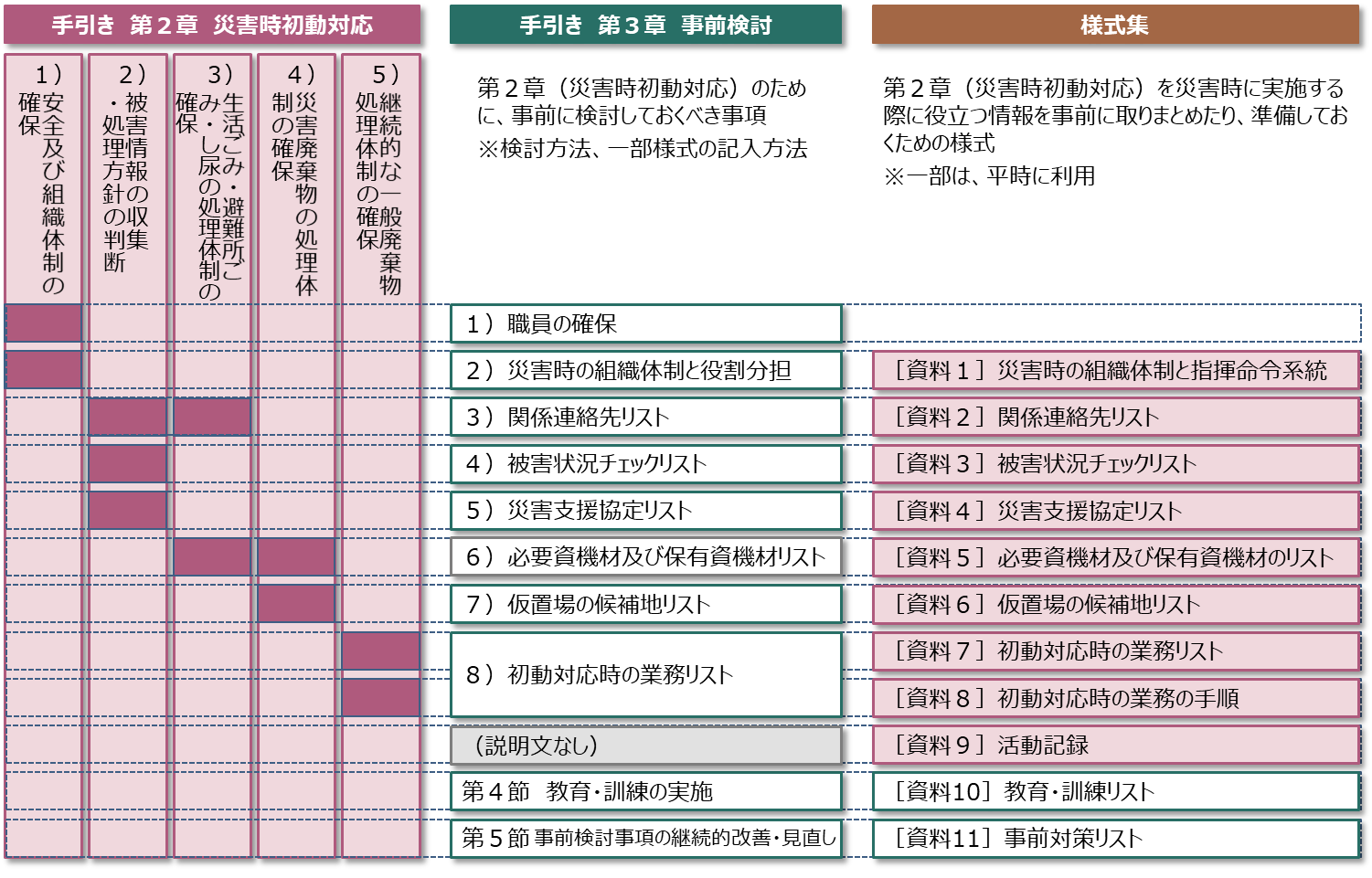 図　災害時の組織体制注）庁内外の関係者の連絡先は、「関係連絡先リスト」を参照のこと。①庁内関連部署②関連施設、委託先③都道府県・他市区町村等④協定締結団体等⑤その他施設注）焼却施設、最終処分場、し尿処理施設、破砕施設、選別施設、圧縮施設等を対象②廃棄物収集車両③仮置場（候補地を含む）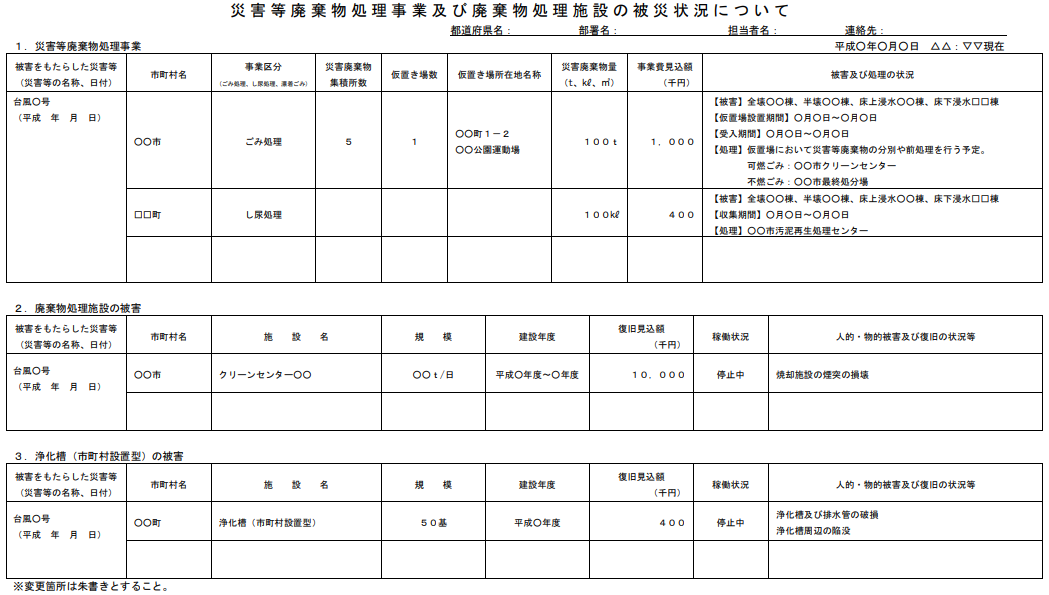 ①一般廃棄物に特有な協定②自治体間の包括協定（一般廃棄物は協力分野の一部）①仮置場②収集運搬車両候補地住所には、住宅地図ページ数も記載しておく。①教育②訓練番号名称資料１災害時の組織体制と指揮命令系統分類災害時の役割担当職務代行者番号名称資料２関係連絡先リスト組織・部署担当者／代理者電話番号/FAXメールアドレスその他の連絡手段組織・部署担当者／代理者電話番号/FAXメールアドレスその他の連絡手段組織・部署担当者／代理者電話番号/FAXメールアドレスその他の連絡手段組織・部署担当者／代理者電話番号/FAXメールアドレスその他の連絡手段組織・部署担当者／代理者電話番号/FAXメールアドレスその他の連絡手段番号名称資料３被害状況チェックリスト施設の名称利用可否被害状況・復旧見込アクセス可否備考（時点等）●●清掃工場可／一部可／不可地震後、焼却施設内の受電室 のＶＣＢ（遮断器）が故障。応急処置として他設備の同型ＶＣＢと入れ替えを行う必要がある。可／一部可／不可▲▲リサイクルセンター可／一部可／不可蒸気ボイラー安全弁の故障により３炉中１炉が停止。可／一部可／不可■■衛生センター可／一部可／不可し尿処理施設の配管類の破損及び停電。復旧見込みなし。可／一部可／不可✕✕最終処分場可／一部可／不可可／一部可／不可チェック対象利用可否被害状況・復旧見込備考（時点等）市町村収集車両可／一部可／不可燃料が不足。補給がなければ●月●日には稼働不能に。委託業者収集車両可／一部可／不可許可業者収集車両可／一部可／不可可／一部可／不可施設の名称利用可否被害状況・復旧見込アクセス可否備考（時点等）A仮置場可／一部可／不可可／一部可／不可B仮置場可／一部可／不可可／一部可／不可C仮置場可／一部可／不可可／一部可／不可番号名称資料４災害支援協定リスト協定名協定先／担当部署応援の内容締結年月協定名協定先／担当部署応援の内容締結年月番号名称資料５必要資機材及び保有資機材のリストNo.必要資機材の品目保有数量保管場所（保管者）備考（災害時の調達方法等）１２３４５６７８９101112131415161718192021車両の種別（積載量）台数備考（所有者等）番号名称資料６仮置場の候補地リストNo.候補地住所用地面積（㎡）仮置目安（ｔ）管理者・連絡先備考（周辺環境、表土状況、接道数、利用予定、利用可能期間　等）確認年度１２３４５番号名称資料７初動対応時の業務リスト組織区分担当業務区分業務概要業務実施期間業務実施期間業務実施期間業務実施期間業務実施期間業務実施期間業務完了目標時間支援要請業務組織区分担当業務区分業務概要12時間１日３日１週間３週間３週間以上業務完了目標時間支援要請業務従来組織応急従来組織応急従来組織応急従来組織通常従来組織通常従来組織応急従来組織応急従来組織応急従来組織通常従来組織通常従来組織通常従来組織通常従来組織通常従来組織応急従来組織応急従来組織通常従来組織通常従来組織通常従来組織通常従来組織応急従来組織応急従来組織通常従来組織通常従来組織通常災害時新設組織応急災害時新設組織応急災害時新設組織応急災害時新設組織応急災害時新設組織応急災害時新設組織応急災害時新設組織応急災害時新設組織応急災害時新設組織応急災害時新設組織応急災害時新設組織応急災害時新設組織応急災害時新設組織応急番号名称資料８初動対応時の業務の手順番号期間業務名（総称）受援主担当部署主担当部署主な連携先主な連携先初動対応時の業務の手順等初動対応時の業務の手順等初動対応時の業務の手順等初動対応時の業務の手順等参考情報参考情報参考情報参考情報平時の備え平時の備え平時の備え平時の備え番号名称資料９活動記録日付（西暦/月/日/曜日）		日付（西暦/月/日/曜日）		所属（事務局・班等）作成者（職位/氏名）人員（○名）対応完了事項対応完了事項対応完了事項対応未了事項対応未了事項主な出来事主な出来事主な出来事主な出来事主な出来事留意事項（現状課題等）留意事項（現状課題等）留意事項（現状課題等）留意事項（現状課題等）留意事項（現状課題等）番号名称資料10教育・訓練リスト教育の種類対象内容・目的頻度訓練名称対象内容・目的頻度番号名称資料11事前対策リスト対策項目課題・内容担当時期